Vernon Elementary School3665 Roche AvenueVernon, Florida 32462Phone (850)535-2486   Fax (850)535-1437Website: http://ves.wcsdschools.com Academic Excellence Is Our Ultimate Goal!!!VES Mission: Vernon Elementary School is committed to personal and academic excellence for all students.VES Vision: Vernon Elementary School will provide students the highest quality education possible, with the resources necessary, so they can achieve their maximum potential and become knowledgeable, responsible, and competent citizens.FEBRUARY 28, 2020IMPORTANT DATES:March                      2-6		Dr. Seuss Week		March                      2-6		PTO Krispy Kreme FundraiserMarch                         6		4th Grade Biophilia Field TripMarch                        18		Spring PortraitsMarch                        19		KG Cap and Gown PortraitsMarch                       20		Report Cards Go OutMarch                    23-27		Spring Break (No School)___________________________________________________________________________________________________________Read Across America Week – Happy Birthday – Dr. SeussMonday, March 2: Green Eggs and Ham			Everyone can wear a GREEN. Tuesday, March 3: Oh the Places You’ll Go Everyone can wear a favorite college shirt. Wednesday, March 4: The SneechesStudents will create a “Sneech star” that reflects their personality and wear the star on their YELLOW shirt. Thursday, March 5: Cat in the Hat Students create a “thing” label to wear on a RED shirt. VES staff can dress as the “Cat in the Hat”. Friday, March 6: Fox in SocksStudents wear wacky tacky crazy socksKINDERGARTEN NEWS:  CAP AND GOWN PORTRAITS WILL BE ON MARCH 19, 2020. Teachers will send a reminder closer to that date.PARENTS: Car riders who desire breakfast must be at school no later than 7:45 am.Yearbook pre orders are only available until March 13th! Remember books are only guaranteed if you pre order.  Get yours today!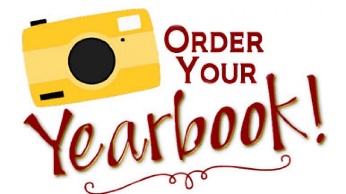 Birthday Wishes for Mar 1st – Mar 7th:  Aleigha Brown, Nylah Brown, Mary AndersonRicardo Lopez-Santos, Lila Mendes, Marshall Carter, Jesse Lagman, Cortney NelezenAlicen Henson, Jeremiah Hunter, Brayden Washington, Giovanni Martin, Travis HebertNevil Brock, Dallas Borici, Abby Slay-Thum, Cai Jones, Zalaysia Peterson